§2176.  Coordinated licensure information system and exchange of information -- Article 61.  Participation.  A party state shall participate in the coordinated licensure information system for all licensed registered nurses and licensed practical or vocational nurses.  The coordinated licensure information system includes information on the licensure and disciplinary history of each nurse, as submitted by party states, to assist in the coordination of nurse licensure and enforcement efforts.[PL 2017, c. 258, Pt. A, §1 (NEW).]2.  Procedures.  The commission, in consultation with the administrator of the coordinated licensure information system, shall formulate necessary and proper procedures for the identification, collection and exchange of information under this compact.[PL 2017, c. 258, Pt. A, §1 (NEW).]3.  Reports.  A licensing board shall promptly report to the coordinated licensure information system any adverse action, any current significant investigative information, denials of applications, including the reasons for such denials, and nurse participation in alternative programs known to the licensing board regardless of whether such participation is considered nonpublic or confidential under state law.[PL 2017, c. 258, Pt. A, §1 (NEW).]4.  Information restrictions.  Current significant investigative information and participation in nonpublic or confidential alternative programs may be transmitted through the coordinated licensure information system only to party state licensing boards.[PL 2017, c. 258, Pt. A, §1 (NEW).]5.  Confidentiality.  Notwithstanding any other provision of law, a party state licensing board contributing information to the coordinated licensure information system may designate information that may not be shared with nonparty states or disclosed to other entities or individuals without the express permission of the contributing state licensing board.[PL 2017, c. 258, Pt. A, §1 (NEW).]6.  Personally identifiable information.  Personally identifiable information obtained from the coordinated licensure information system by a party state licensing board may not be shared with nonparty states or disclosed to other entities or individuals except to the extent permitted by the laws of the party state contributing the information.[PL 2017, c. 258, Pt. A, §1 (NEW).]7.  Expungement.  Information contributed to the coordinated licensure information system that is subsequently required to be expunged by the laws of the party state contributing that information must also be expunged from the coordinated licensure information system.[PL 2017, c. 258, Pt. A, §1 (NEW).]8.  Uniform data set.  The compact administrator of each party state shall furnish a uniform data set to the compact administrator of each other party state, which must include, at a minimum:A.  Identifying information;  [PL 2017, c. 258, Pt. A, §1 (NEW).]B.  Licensure data;  [PL 2017, c. 258, Pt. A, §1 (NEW).]C.  Information related to alternative program participation; and  [PL 2017, c. 258, Pt. A, §1 (NEW).]D.  Other information that may facilitate the administration of this compact, as determined by commission rules.  [PL 2017, c. 258, Pt. A, §1 (NEW).][PL 2017, c. 258, Pt. A, §1 (NEW).]9.  Investigative documents.  The compact administrator of a party state shall provide all investigative documents and information requested by another party state.[PL 2017, c. 258, Pt. A, §1 (NEW).]SECTION HISTORYPL 2017, c. 258, Pt. A, §1 (NEW). The State of Maine claims a copyright in its codified statutes. If you intend to republish this material, we require that you include the following disclaimer in your publication:All copyrights and other rights to statutory text are reserved by the State of Maine. The text included in this publication reflects changes made through the First Regular and Frist Special Session of the 131st Maine Legislature and is current through November 1, 2023
                    . The text is subject to change without notice. It is a version that has not been officially certified by the Secretary of State. Refer to the Maine Revised Statutes Annotated and supplements for certified text.
                The Office of the Revisor of Statutes also requests that you send us one copy of any statutory publication you may produce. Our goal is not to restrict publishing activity, but to keep track of who is publishing what, to identify any needless duplication and to preserve the State's copyright rights.PLEASE NOTE: The Revisor's Office cannot perform research for or provide legal advice or interpretation of Maine law to the public. If you need legal assistance, please contact a qualified attorney.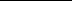 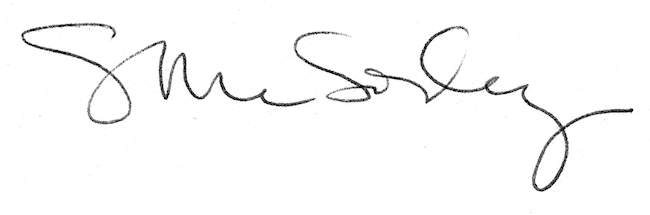 